Université A. Mira-Bejaia                                                                                                         Octobre 2016Faculté des Sciences Exactes                                                                                                                  Département Informatique Examen de rattrapage du module « SE2 »Exercice1 (8.5 pts) : Q1 : Cette figure illustre l’architecture de Von-Neumann. Identifier les composants de cette architecture et compléter le tableau ci-après (ne pas utiliser d’abréviations).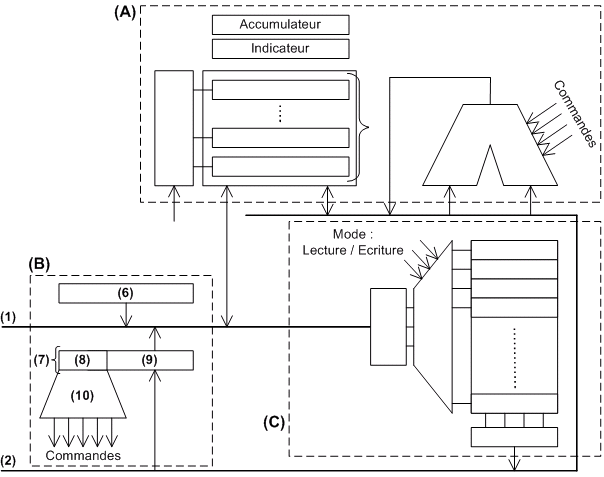 R1 :Q2 : En vous servant des notations vues en cours, dérouler l’exécution d’un rangement en mode indirect  du contenu de l’accumulateur dans un mot mémoire.R2 :2.1 adresse de l’opérande (RI)  RAM2.2 Commande de lecture2.3 (RIM)  RAM2.4 (acc)  RIM2.5 Commande d’écritureExercice 2 (2.5 pts) : On définit une nouvelle macro comme suit : DIVI Rs , IDescription : Le contenu du registre Rs est divisé par l’immédiat I défini sur 16 bits. Réaliser cette macro en utilisant que des micro-instructions MIPS.R :        Addi $1, $0, I         DIV Rs, $1  Exercice3 (9 pts) : Soit le programme en assembleur MIPS R3000 suivant:Bon courage(A)Unité de traitement(4)Registre d’adresse mémoire(B)Unité de commandes(5)Registres généraux(C)Mémoire centrale(6)Compteur ordinal(1)Bus d’adresse(7)Registre d’instruction(2)Bus de données(8)Code opération(3)Registre d’information mémoire(9)séquenseur.data x: .word 0 T: .word   23,-1,12,50.text  _start:      addi  $8,  $0,   3      la    $9,  T      lw    $4,  0($9)test:      beq   $8,  $0,   fin      addi  $9,  $9,   4      lw    $10, 0($9)      sub   $11, $10,  $4      blez  $11, suite      add   $4, $0, $10suite:      addi  $8,  $8, -1      j     testfin:      la $12,x      sw $4,0($12)       addi  $2,  $0,   10      syscall Quelle est la valeur de l’étiquette test ?R1 : 0x00400010             (0.5)Quelle est la valeur de l’étiquette suite ?R2 : 0x00400028             (0.5)Donner le code machine (forme hexadécimale) de l’instruction : add $4,$0,$10R3 : 0x000A2020                  (1)Donner le code machine (forme hexadécimale) de l’instruction :  addi $8, $8, -1R4 : 0x2108FFFF                (1)Donner le code machine (forme hexadécimale)  de l’instruction:  beq   $8,  $0,   finIndication : Label = PC + 4 + (I*4) R5 : 0x11000007                  (1)Donner le code machine (forme hexadécimale)  de l’instruction:  blez $11, suite Indication : Label = PC + 4 + (I*4) R6 : 0x19600001                  (1)Donner le code machine (forme hexadécimale)  de l’instruction:    j  test Indication : Label = PC 31:28 || I*4R7 :    0x08100004                    (1)Donner les instructions MIPS correspondant à la macro : la $9, T.R8 :     LUI  $9,0x1000                (0.5)            ORI  $9,$9,0x0004          (0.5) Quelle est la valeur de chacun des registres suivants à la fin de l’exécution de ce programme ?R9 : $9=0x10000010 (0.5)  $4 =0x00000032=(50)10  (0.5)    PC = 0x 00400044 (0.5)Que fait ce programme ?R10 : Calcule le maximum des éléments du tableau T et le range en mémoire à l’adresse X(0.5) 